Pielikums Nr.1Madonas novada pašvaldības domes21.07.2020. lēmumam Nr.260(protokols Nr.14, 8.p.)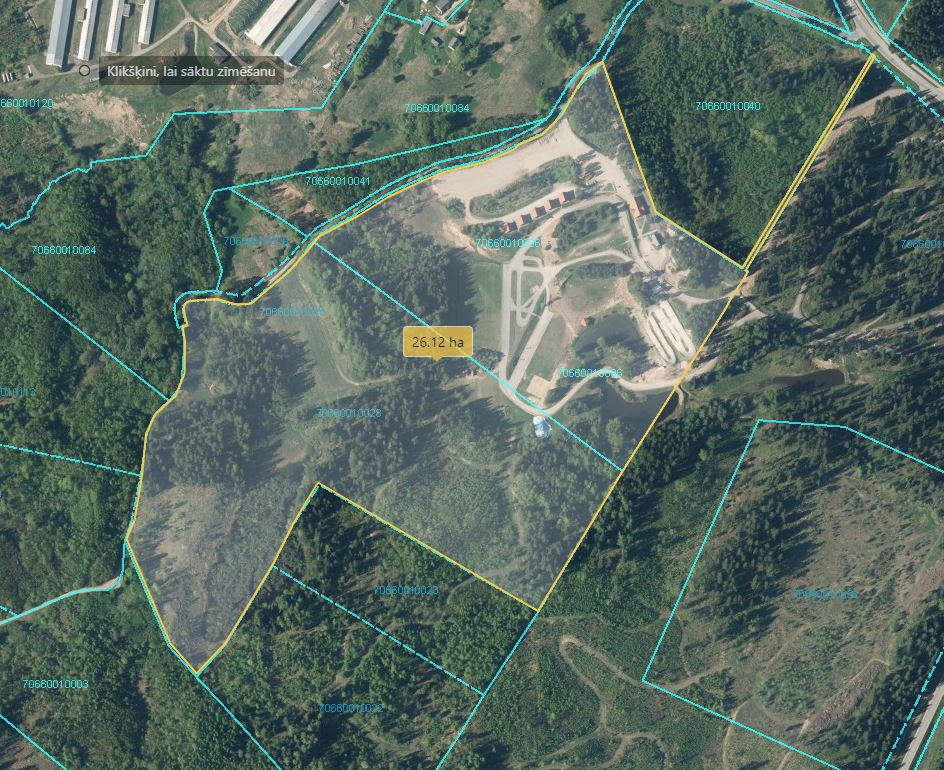 